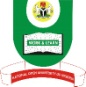 NATIONAL OPEN UNIVERSITY OF NIGERIAUniversity Village, Plot 91, Cadastral Zone, NnamdiAzikiwe Express Way, Jabi, AbujaFACULTY OF SCIENCESJULY 2017 EXAMINATIONCourse Code: CIT 371									Course Unit: 3Course Title: Introduction to Computer Graphics and AnimationInstruction: Answer Question One and Any Four Other QuestionsTime allowed: 21/21a. 	List and explain any three application areas of computer graphics.			9 marksb.	Write a short note on graphicssoftware							4 marksc.	Consider the two matrices A=  and B=	Calculate the followingi. 2A 		ii.A+B 		iii.AB							9 marks2a.	Draw the diagrammatic representation of the following vector operations.	i. Vector Addition	ii. Vector Subtraction						6 marksb.	What are key frames?									3 marksc.	Define the term rendering.								3 marks3a.	What is a texture?									2 marksb.	Draw an illustrative diagram of a Cathode Ray Tube.					8 marksc.	Define Kinematics.									2 marks4a.	Enumerate two uses of transformations.						4 marksb.	Define the term translation								2 marksc.	Draw a well labeled diagram of the RGB Color Cube					6 marks5a.	What is a graphics rendering pipeline?							2 marksb.	Find the distance between the points whose coordinates are(5,2) and (7,3)(-3,1) and (5,2)(1,1) and (2,0)(-3,-1) and (-5,-2)								            10 marks6a.	Add the vectors  a = [u, v]T and b = [s, t]Tb.	calculate the dot product of the vectors a = [3, 7, 12] and b = [ 2, 4, 10]c.	Write a short note on Anti-Aliasing